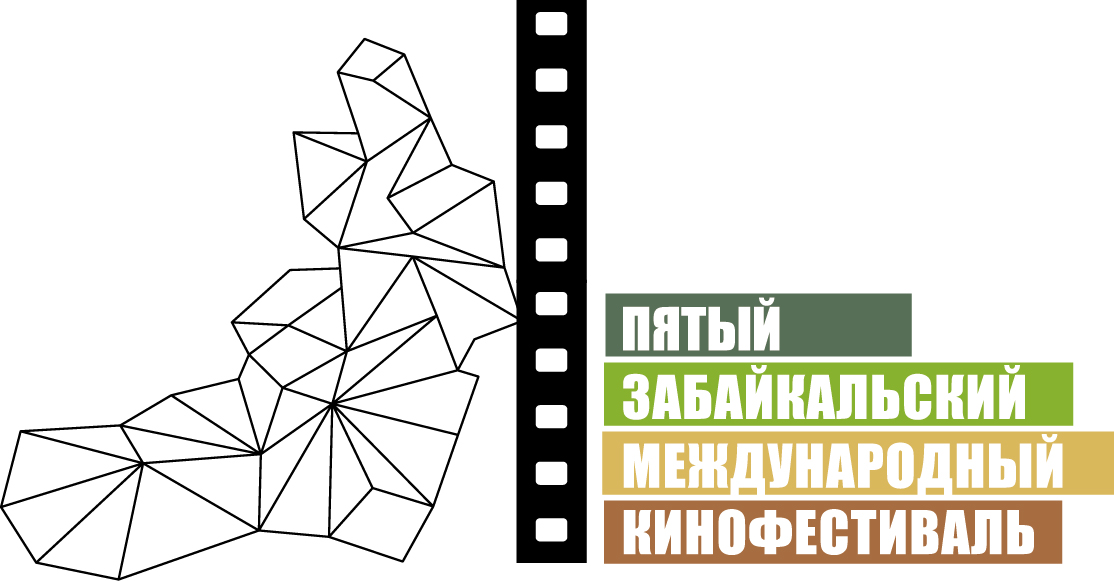 Москва, 28 апреля 2015 годаЖюри Пятого Забайкальского Международного КинофестиваляВ рамках Пятого юбилейного Забайкальского Международного Кинофестиваля, который состоится в Чите с 21 по 24 мая 2015 года, пройдут, как и в прошлом году, две конкурсные программы. Основной конкурс включит в себя самые заметные фильмы 2014-2015 годов производства, а конкурс молодежных фильмов «Новый взгляд» представит зрителям лучшие мировые премьеры подросткового кино.Председателем жюри основного конкурса станет Алла Сурикова – кинорежиссёр и сценарист, народная артистка России, член Союза кинематографистов России, преподаватель Московского Института Телевидения и Радиовещания «Останкино».Членами жюри также выступят:Лариса Голубкина – актриса театра и кино, народная артистка РСФСР.Андрей Соколов – актёр и режиссёр театра и кино, сценарист, продюсер. Заслуженный артист РФ, Народный артист РФ.Гульнара Абикеева – известный казахстанский киновед и кинокритик. Арт-директор кинофестиваля «Евразия», автор книг о кино Казахстана и Центральной Азии.В жюри конкурса «Новый взгляд» войдут:Анастасия Самбурская (председатель жюри) – актриса театра и кино, певица, телеведущая.Анастасия Михайлова – актриса, выпускница актёрского факультета ВГИК (мастерская В. Грамматикова). Алина Михайлова – начинающая актриса, исполнительница ролей в картинах «Две зимы и три лета» (2013), «Жизнь после» (2013), «Энигма» (2010).Баяр Барадиев – забайкальский режиссёр, победитель конкурсов Забайкальского Международного Кинофестиваля.Инна Блохина – ведущая, сценарист, актриса, радио DJ, участница Cinemotion Lab – победителей конкурсов Забайкальского Международного Кинофестиваля.Членам жюри основного конкурса предстоит просмотр и оценка 8 конкурсных фильмов, среди которых будут определены победители в номинациях «Лучший фильм», «Лучший актер», «Лучшая актриса», «Лучшая режиссура», «Лучший сценарий». Кроме того, конкурсные фильмы поборются за Приз зрительских симпатий и Приз Губернатора Забайкальского края. Жюри конкурса «Новый взгляд» определит лучший фильм программы, а зрители решат, какая из 5 картин получит почетный Приз зрительских симпатий.Организатор фестиваля – НП «Забайкальское землячество» при поддержке Губернатора, Правительства и  Министерства культуры Забайкальского краяГенеральный спонсор фестиваля – ООО «ИнтерМедиаГруп»Ведущий спонсор фестиваля – сеть супермаркетов «Дочки & Сыночки»Официальный спонсор фестиваля – «Группа ВИЮР»Спонсор фестиваля – «Смагин и партнёры»Официальный перевозчик Кинофестиваля – S7 AirlinesТелекоммуникационный партнер фестиваля – компания «Мегафон»Ведущий телевизионный партнёр – телеканал «Альтес»Ведущий медиапартнер – телеканал «ЗабТВ»Информационные партнеры Кинофестиваля:Проект Андрея Малахова StarHitНациональный кинопортал www.film.ru Городской портал www.chita.ruГородской портал «Чита Сейчас» (www.now-chita.ru) Забайкальское информационное агентство www.zabinfo.ruГазета «Культура Забайкалья»Радио «Сибирь»Радио «Юмор ФМ»«Дорожное радио»Партнеры Кинофестиваля:Салон красоты «Граф и Тиффани»Клиника «Азия СПА»Магазин детской одежды «Джери Джой»Магазин методик раннего развития «Умница»ИП Климов Сергей АнатольевичОфициальный сайт ЗМКФ – www.zmkf.ru